 Електронна газета За листопад 2017Зустріч з лікарем02.11.2017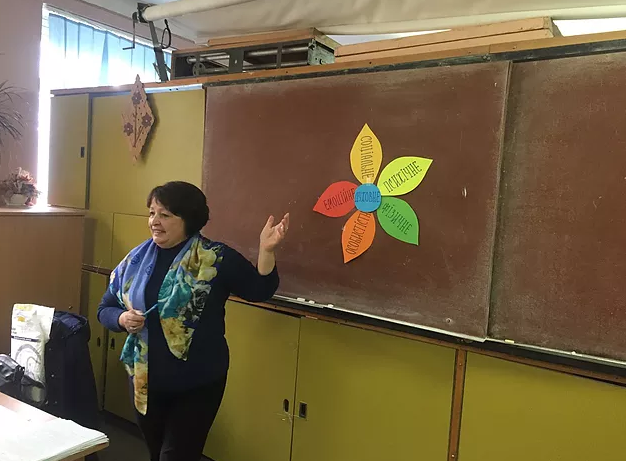 Позаурочний захід "Українська мова - диво калинове"09.11.2017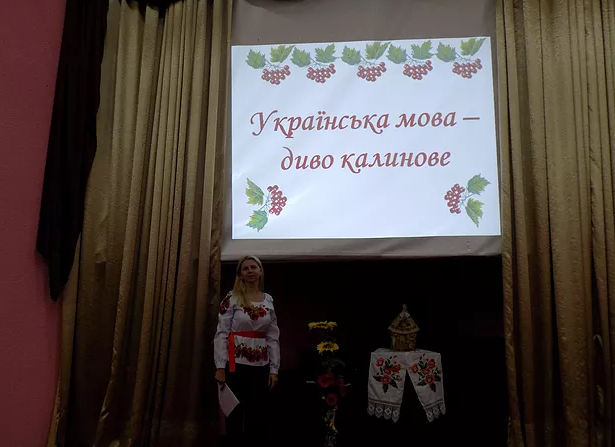 Олімпіада з предмета "Інформаційні технології " 15.11.2017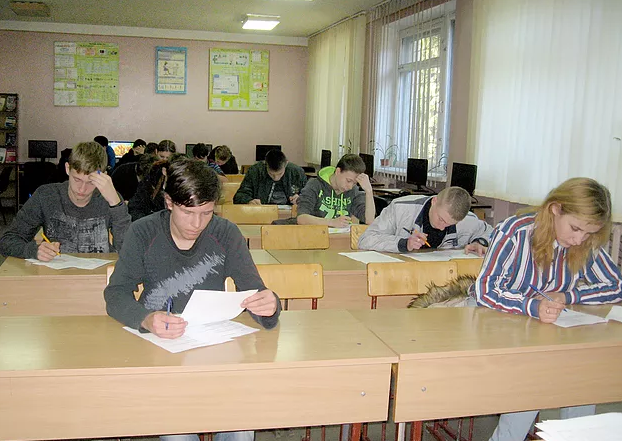 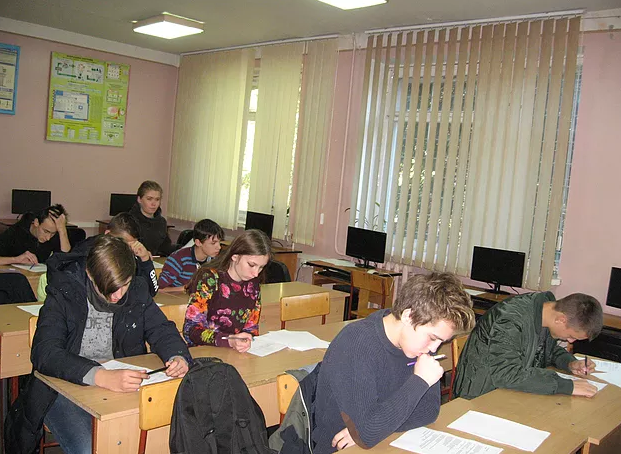 Виховна година  «Не куріть – це шкодить здоров’ю!»15.11.2017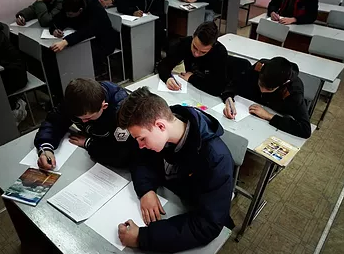 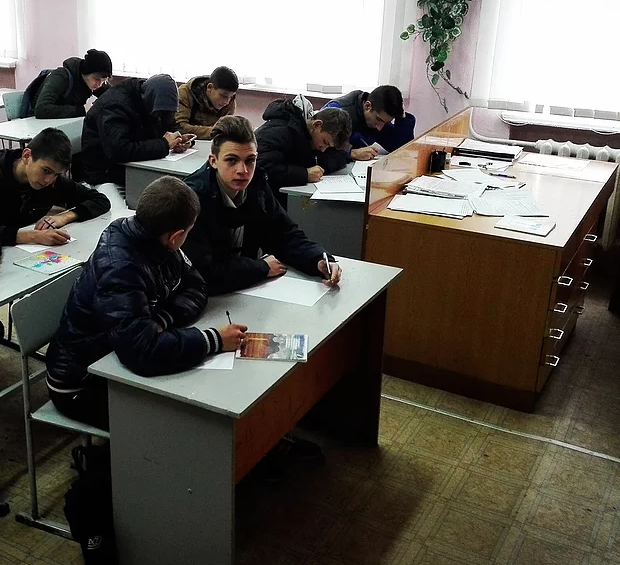  Розважально-виховний захід до Міжнародного дня студента16.11.2017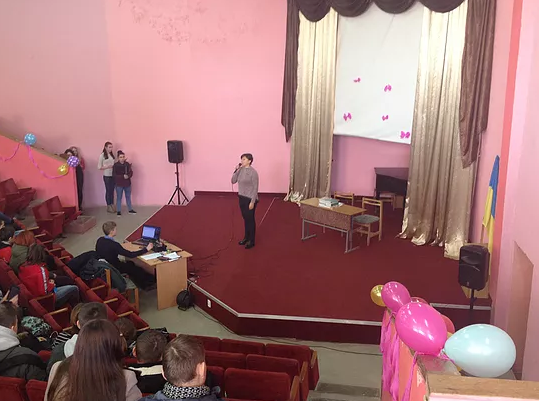 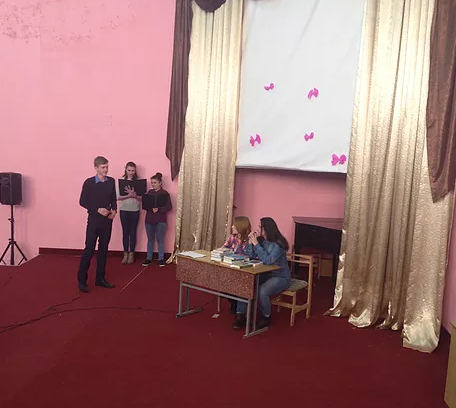 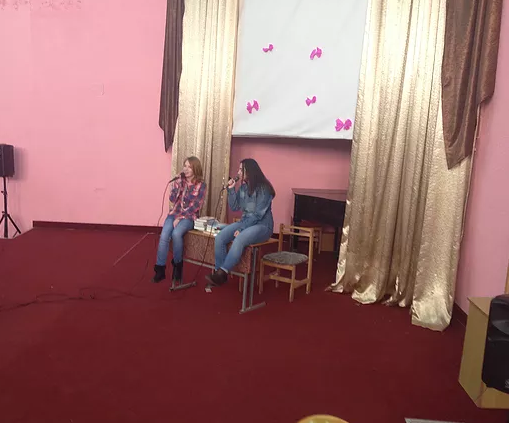 02 листопада в ДНЗ УЦПТО було проведено зустріч з лікарем обласного центру здоров’я Ганич Людмилою Данилівною, яка провела бесіду на тему:"Здоров’я - найдорожчий скарб". Під час бесіди учні поглибити свої знання про здоров’я, здоровий спосіб життя. Відзначила залежність здоров’я людини від соціальних, кліматичних умов, зовнішніх чинників впливу шкідливих звичок та навчилися обґрунтовувати необхідність дбайливого та бережливого ставлення до свого здоров’я. 